         Ҡ А Р А Р                                                                                           ПОСТАНОВЛЕНИЕ          11 июнь 2021й.                                         № 22                                          11 июня 2021г. Об отмене постановления главы сельского поселения Базлыкский сельсовет от 06 июня 2019 года № 47 «Об утверждении порядка определения мест размещения контейнерных площадок для накопления твердых коммунальных отходов на территории сельского поселения Базлыкский  сельсовет муниципального района Бижбулякский район Республики Башкортостан»         На основании протеста    прокуратура Бижбулякского района от 01 июня 2021 года                    № 2 -20-2021/20800035,                                                     ПОСТАНОВЛЯЮ:  Постановление главы сельского поселения Базлыкский сельсовет от 06 июня 2019 года № 47 «Об утверждении порядка определения мест размещения контейнерных площадок для накопления твердых коммунальных отходов на территории сельского поселения Базлыкский сельсовет муниципального района Бижбулякский район Республики Башкортостан» считать утратившим силу.Настоящее постановление вступает в силу на следующий день, после дня его официального обнародованияОбнародовать настоящее постановление  на информационном стенде в здании администрации  сельского поселения Базлыкский сельсовет муниципального района Бижбулякский район Республики Башкортостан по адресу: с. Базлык, ул. Центральная, д.168а  и  на официальном сайте сельского поселения Базлыкский сельсовет муниципального района Бижбулякский район Республики Башкортостан https://bazlyk.ru/.Контроль выполнения настоящего постановления оставляю за собой.  Глава  сельского поселения                                            Ю.А.Васильев     Башҡортостан РеспубликаhБишбyлtк районымуниципаль районыБазлыk ауыл советыауыл билtмthеХАKИМИӘТЕ452052, БР, Бишбyлtк районы,                                          Базлыk ауыл,Yзtk урамы,168 а8(347) 43-2-41-65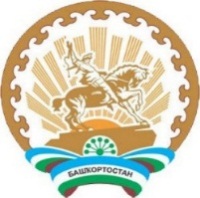 Республика Башкортостанмуниципальный районБижбулякский район          АДМИНИСТРАЦИЯсельского поселенияБазлыкский сельсовет452052, РБ, Бижбулякский район,село Базлык, ул.Ценральная,168 а8(347) 43-2-41-65